9. RAZRED MATEMATIKA (11. 5. – 15. 5. 2020)V tem tednu nadaljujemo s stožcem.PONOVI NA KRATKO: (lahko si sprintaš)Pregledali bomo, ko se vidimo na Zoomu.Valj in stožec imata enako višino ter enako velikost osnovnih ploskev. Kolikokrat je prostornina valja večja od prostornine stožca?Dvakrat.                   Trikrat                        ŠtirikratIzberi vsako formulo, s katero lahko izračunaš prostornino stožca, če je v višina stožca, r polmer stožca in O osnovna ploskev stožca.V=O⋅v/3V=πr²/3V=πr²⋅v/ 3V=O⋅vIzberi pravilni odgovor.a) Osnovna ploskev stožca je:Vrh obrazcab) V pokončem stožcu je dolžina stranice vedno krajša od višine.4.Vrh obrazcaAli je trditev pravilna?a) Plašč stožca je krog.
b) Višina je v pokončnem stožcu vedno daljša od stranice.
c) Osni presek pokončnega stožca je enakokrak trapez.Dno obrazca5.Izračunaj višino stožca. Delno koreni. Podatke preberi s slike. 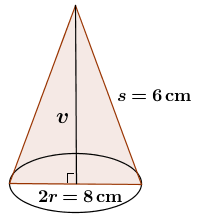 6. Dopolni v pravilne trditve.Osnovna ploskev stožca je _______________. Plašč stožca, ki ga razgrnemo v ravnino, je ___________  _____________. Polmer krožnega izseka je enak dolžini ____________stožca.7. Katera lika sestavljata mrežo stožca?Dva kroga.Krog in krožni odsek.Krog in krožni izsek.Krog in kvadrat.8. Kolika je površina pokončnega stožca s polmerom osnovne ploskve r = 5cm in stranico s = 10cm? Za število π uporabi približek 3,14.
Izračunano površino zaokroži na stotine (dve decimalki) natančno.ODGOVOR: Površina pokončnega stožca je   cm².PONOVIMO ŠE PRIZME IN PIRAMIDE1. Izpolni tabelo.                                                                                                                         2.Kocka ima osnovno ploskev 0,64 m². Koliko meri njena površina?Koliko meri njen osnovni rob?Koliko litrov meri njena prostornina? ODGOVOR: Površina kocke meri ______m²,  osnovni rob meri _____ dm,  prostonina pa ______ litrov.   3. Neka pokončna piramida ima površino 523 cm², plašč pa 4,14 dm². Koliko meri njena osnovna ploskev? Pazi na enote.4.Oglej si sliko  geometrijskega telesa in podatke razberi s slike. Odgovori na vprašanja. a= 4 cm***********************************************************************************V zvezek si prepiši rešene primere iz DZ na strani 149: I , II, III* Če zmoreš reši naloge v DZ na strani 150: 14,15, 22V sredo se vidimo in slišimo preko Zooma. **********************************************************************************Želim, da si pri reševanju nalog dobre volje in da se boš lahko kaj novega naučil-a tudi na “daljavo”.Bodi zdrav-a in dobre volje,                                                                               učiteljica matematike Nataša Podojsteršekkrožnica.krog.kvadrat.Ne drži.Drži.Da.Ne.Ne.Da.Ne.Da.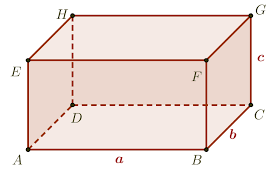 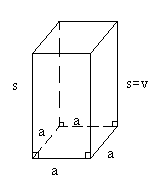 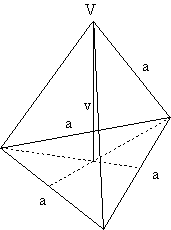 IME geom. TELESALIK – OSNOVNA PLOSKEVLIK-STRANSKA PLOSKEVŠT. OGLIŠČŠT. PLOSKEVŠT. ROBOV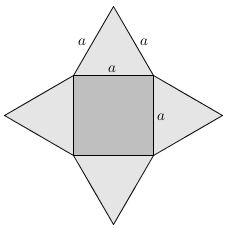 Ime telesa: ___________________________________Osnovni rob meri  a = _________________Plašč meri  pl =  ______________________Površina telesa meri P = ____________________Višina stranske ploskve meri  = _______________Telesna višina meri v = _____________Prostornina telesa meri V = _______________